                                                                                                                                                                                              Carrera: Profesorado de Educación Secundaria en Biología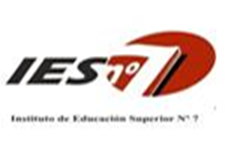 Materia: FILOSOFÍACurso: Tercer añoHoras cátedras: 3 (tres)Ciclo lectivo: 2019Profesora Titular: Graciela Aimo                               Profesora Reemplazante: Graciela ArrietaPLAN ANUALMARCO REFERENCIAL:La unidad curricular de Filosofía se ubica en el tercer año de la carrera y pertenece al campo de la formación general; pretende una vinculación con el campo de la formación específica, así como también aportar al campo de las prácticas docentes.Desde los tiempos antiguos, la Filosofía se ha ido constituyendo como la forma del saber que abre los interrogantes últimos y más profundos acerca del hombre y su existencia, de la realidad, del conocimiento, proponiendo ideales éticos y modelos de sociedad.  Ha sido forjadora de ciudadanía, y hoy lo es mucho más, en tanto su práctica nos incita a cuestionar nuestro rol como ciudadanos y trabajadores. Para quien se forma en el ejercicio de la docencia, invita al interjuego de la palabra, al diálogo como posibilidad para el encuentro, a la búsqueda de consensos en la pluralidad de ideas,a la indagación para construir los mejores argumentos.Se propone abordar la problemática filosófica, a través de una propuesta que se articula en torno a dos planteos: la pregunta por el conocimiento y la pregunta por el hombre en tanto sujeto de la educación y de la cultura.Por eso la enseñanza de la Filosofía  se orienta fundamentalmente a la comprensión de las concepciones filosóficas históricamente significativas, y al desarrollo de actitudes y competencias para un pensamiento reflexivo, capaz de interpretar el sentido de las prácticas e instituciones, de problematizar y postular alternativas.Es de esperar que el/la futuro/a docente, a partir del tránsito y la vivencia por esta unidad curricular, se provea de herramientas conceptuales valiosas para optimizar los fundamentos y la crítica de la propia práctica docente, comprenda su trabajo de enseñar y aprender en un marco de construcción política colaborativa y solidaria, en las aulas, en las instituciones educativas y apostando a una sociedad más justa y genuinamente democrática.PropósitosCrear un espacio de análisis y reflexión acerca de los problemas filosóficos que se han planteado a través del tiempo y la vigencia de muchos de ellos en la actualidad.Posibilitar a través de diversas propuestas didácticas una apropiación de los contenidos de la materia.Generar debates acerca de la producción del conocimiento científico y las implicancias del mismo desde una postura epistemológica.objetivosConocer los rasgos generales del pensamiento filosófico a través de la historia.Reconocer críticamente la diversidad de perspectivas tanto en la visualización de los problemas como en los abordajes y soluciones.Incorporar los procedimientos propios y el vocabulario específico del pensamiento filosófico.Vincular el pensamiento filosófico con el quehacer docente en general y con la las ciencias biológicas  en particular.Formular argumentaciones fundamentadas, críticas, sostenibles  y veraces sobre diferentes tópicos de la realidad y de su interés.Contenidos ConceptualesUNIDAD I: LA FILOSOFÍA Y EL FILOSOFAR Definiciones de filosofía: etimológica, clásica y actual. Objeto de estudio. Métodos. La actitud filosófica. Problemas filosóficos y  disciplinas. Edad Antigua: El comienzo de la filosofía en Grecia: paso del mito al logos. La democracia ateniense y el contexto social de Atenas. Los Filósofos de la Naturaleza y la búsqueda del arjé. Primer giro antropocéntrico: Sócrates y los Sofistas. Platón y Aristóteles. Los movimientos filosóficos del Helenismo: Estoicos; Epicúreos y Escépticos.Edad Media: Ciencia y religión. El giro Teocéntrico. Aparición del Cristianismo. La Patrística. San Agustín. La Escolástica Cristiana. Santo Tomás. Edad Moderna: Características generales. Ambiente sociocultural del Humanismo y del Renacimiento. Segundo giro antropocéntrico. La interpretación del mundo en la ciencia moderna. Copérnico, Kepler, Galileo Galilei. Racionalismo y Empirismo. Descartes. Siglo XVIII: La Ilustración. Kant: El Idealismo trascendental.UNIDAD II: FILOSOFÍA CONTEMPORÁNEA.Ambiente Sociocultural: capitalismo industrial, burguesía, proletariado.  Hegel: Idealismo absoluto y Dialéctica. Marx: Materialismo Histórico. Auguste Comte: Positivismo.	Nietzsche: crítica de la cultura occidental. Filosofías de la existencia: Características generales .Sartre.Arendt.UNIDAD III: SABER Y PODERLa pregunta filosófica por el saber y el conocimiento. Diversas respuestas frente al problema del conocimiento: idealismos, realismos, empirismos, escepticismos y criticismo. Diversos niveles de conocimiento: cotidiano, científico, artístico, filosófico y teológico; puntos de encuentro, diálogo y disyuntivas.Estructura del conocimiento científico: conceptos, hipótesis, teorías, leyes. La ciencia moderna: concepto y características. Clasificación de las ciencias. Nueva visión de la ciencia: Thomas Kuhn y los paradigmas. La escuela de Frankfurt: Visión crítica de la ciencia. UNIDAD IV: LA CONDICIÓN HUMANA Concepciones histórico-filosóficas sobre el hombre y sus proyecciones en el campo social, político y educativo. La dimensión temporal de lo humano: sentido, memoria y finitud. Los DDHH: su fundamentación filosófica. Historicidad y vigencia. Memoria histórica.El hombre y el trabajo, análisis filosófico en su historicidad. El trabajo: como actividad de transformación de la naturaleza, como actividad constituyente de las relaciones sociales y la cuestión de las mediaciones técnicas.UNIDAD V: FILOSOFÍA LATINOAMERICANAAntecedentes de la filosofía latinoamericana. ¿Existe un pensamiento latinoamericano?La filosofía en la actualidad.MARCO METODOLÓGICOLas clases se desarrollarán a partir de la exposición oral del docente. Se iniciarán planteando el tema dentro del contexto socio-histórico en el que ha surgido. Los conceptos serán repensados teniendo en cuenta la posibilidad de proyectarlos en el presente. Se recurrirá a textos varios, entre ellos mitos y fuentes filosóficas, muchas veces acompañadas de guías de lectura. Por otra parte, se recurrirá a videos que servirán para mostrar otras formas de trasmisión de las posturas filosóficas que desencadenarán diálogos o debates.Acciones o actividades:Lectura en clase del material bibliográfico.Elaboración y comunicación de conclusiones o cierres de los temas bibliográfico.Elaboración de trabajos prácticos.Análisis y reflexión acerca de notas periodísticas, editoriales,  entre otras estableciendo relaciones pertinentes.Elaboración de glosarios. Resolución de guías y cuestionarios en forma individual y grupal.Establecimiento de relaciones entre los abordajes filosóficos y la especificidad de la carrera.Análisis  de problemáticas reales y/o hipotéticas.Elaboración y lectura de cuadros comparativos, esquemas y redes conceptuales.Exposición oral individual y grupal de los trabajos realizados.RECURSOS:Bibliografía obligatoria y de consulta.Artículos y notas de revistas, diarios, documentos, entre otros.Videos y/o grabaciones.EVALUACIÓN:  Características: Constante e individualizada a través de la observación directa. Integradora: mediante la realización de tareas que impliquen la relación de conceptos.Tipo:Diagnóstica: Indagación de los saberes previos de los alumnos a través de diferentes actividades propuestas por el docente en la fase inicial de los tema a desarrollar.Procesual: A través de criterios: Responsabilidad. Comprensión y relación de conceptos. Dominio del vocabulario específico. Participación individual y grupal. Cumplimiento a término y correcta presentación de trabajos. Disposición y esfuerzo personal. Autoevaluación: Auto-reflexión acerca de sus producciones individuales y grupales. Autocontrol del propio proceso de formación. Sumativa: Examen parcial escrito y trabajo práctico al finalizar cada cuatrimestre.Obligatorio para regularizar la asignatura:Asistencia a clase según RAM.Aprobación en tiempo y forma, del parcial obligatorio y sus respectivos recuperatorios.Aprobación en tiempo y forma, de los trabajos prácticos estipulados por el profesor. BIBLIOGRAFÍA:LOBOSCO, M y Otros (2004). Phrónesis. Temas de Filosofía. Editorial Vicens Vives. Barcelona.CASAS, Gustavo (2007). Introducción a la filosofía. 2da edición. Editorial de la Universidad Católica de Córdoba.COSTA, Ivana (2013). Filosofía: Un espacio de pensamiento. Ed. Maipue. HOTTOIS, Gilbert. Historia de la filosofía del renacimiento a la posmodernidad. Ediciones Cátedra. Madrid, 1999. Cap. IV; VIII; XIV; XVIII y XIX.CARBONELLI M. y Otros “Introducción al conocimiento científico y a la metodología de la investigación”. Ed. Universidad Nacional Arturo Jauretche.DÍAZ, Esther (2010). “Metodología de las Ciencias Sociales”. Ed. Biblos.HESSEN J (1975). Teoría del conocimiento. Editorial Losada. Bs. As. KHUN, Thomas (1987). La estructura de las revoluciones científicas. F.C.E.ECHEVERRÍA Javier (1998). Filosofía de la Ciencia. Ed. AKAL.España.ARENDT, Hannah (2009). “La condición humana”. Ed. Paidós. BS As.BOBBIO, N. (1993). El tiempo de los derechos. Madrid: Sistema.Resolución 217 A-III, Declaración Universal de los Derechos Humanos, Asamblea General de las Naciones Unidas, 10 de Diciembre de 1948FRAIMAN, J. (2014) Algunas consideraciones sobre el concepto de trabajo en Karl Marx y el análisis crítico de Jürgen Habermas. Trabajo y Sociedad, Núm. 25, 235-245MARX, K. (1980), Manuscritos: Economía y filosofía, Madrid: AlianzaMéndez, J; Morán, L. (2012). De la crítica a la modernidad a la autoafirmación del sujeto latinoamericano. Aportes desde el pensamiento de Arturo Roig. Utopía y Praxis Latinoamericana, vol. 17, núm. 59, pp. 59-67 Universidad del Zulia Maracaibo, Venezuela. Disponible en: http://www.redalyc.org/articulo.oa?id=27925537013ZEA, L. (S/F) La esencia de los americano, Buenos Aires: PleamarApuntes de cátedra.Programas educativos Canal Encuentro:“Mentira la verdad” de Darío Sztajnszrajbe.“La aventura del pensamiento”. Fernando Savater. “Grandes filósofos del Siglo XX”. “Filosofía Aquí y ahora”. J. P. Feinmann.Recursos EDU.CAR